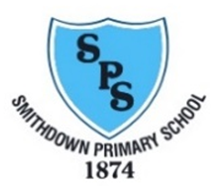 Autumn 1Autumn 2Spring 1Spring 1Spring 2Summer 1Summer 2Summer 2EYFSWhere do we belong?Living Which times are special and why?Expressing Which people are special and why?Believing Which people are special and why?Believing What is special about our world?Living Which places are special and why?Expressing What stories are special and why?Believing What stories are special and why?Believing Year 1Who is a Christian and what do they believe? (part 1)Believing How and why do we celebrate special and sacred times? (Part 1)Expressing Who is a Muslim and what do they believe? (part 1)Believing Who is a Muslim and what do they believe? (part 1)Believing What does it mean to belong to a faith community?Living What makes some places sacred?Expressing What makes some places sacred?Expressing What makes some places sacred?Expressing Year 2Who is Jewish and what do they believe?Believing Who is a Christian and what do they believe? (part 2)Believing Who is Muslim and what do they believe? (part 2)Believing Who is Muslim and what do they believe? (part 2)Believing How can we learn from sacred books?Believing How and why do we celebrate special and sacred times?Expressing How and why do we celebrate special and sacred times?Expressing How should we care for others and the world, and why does it matter?Living Year 3What does it mean to be a Hindu in Britain today? (part 1)LivingWhat does it mean to be a Christian in Britain today? (part 1)Living Why is the Bible so important for Christians today?Believing Why is the Bible so important for Christians today?Believing Why are festivals important to religious communities? Expressing What do different people believe about God?Believing What do different people believe about God?Believing Why do people pray?Expressing Year 4What does it mean to be a Hindu in Britain today? (part 2)Living What does it mean to be a Christian in Britain today? (Part 2)Living Why are festivals important to religious communities?Expressing Why are festivals important to religious communities?Expressing Why is Jesus inspiring to some people?Believing What can we learn from religions about deciding what is right and wrong?Living What can we learn from religions about deciding what is right and wrong?Living Why do some people think that life is like a journey and what significant experiences mark this?Expressing Year 5Why do some people think God exists?Believing Why do some people think God exists?Believing If God is everywhere, why got to a place of worship?Expressing If God is everywhere, why got to a place of worship?Expressing What does it mean to be a Muslim in Britain today?Living What would Jesus do? Can we live by the values of Jesus in the 21st Century?Believing What would Jesus do? Can we live by the values of Jesus in the 21st Century?Believing What would Jesus do? Can we live by the values of Jesus in the 21st Century?Believing Year 6What matters most to Christians and Humanists?Living What difference does it make to believe in Ahimsa, Grace and / or Ummah?Living What difference does it make to believe in Ahimsa, Grace and / or Ummah?Living Is it better to express your beliefs in arts & architecture or in charity & generosity?Expressing Is it better to express your beliefs in arts & architecture or in charity & generosity?Expressing What do religions say to us when life gets hard?Believing What do religions say to us when life gets hard?Believing What do religions say to us when life gets hard?Believing 